МБОУМБОУ Большеремонтненская СШДНЕВНИКРезервного Отряда ЮИД«Перекресток»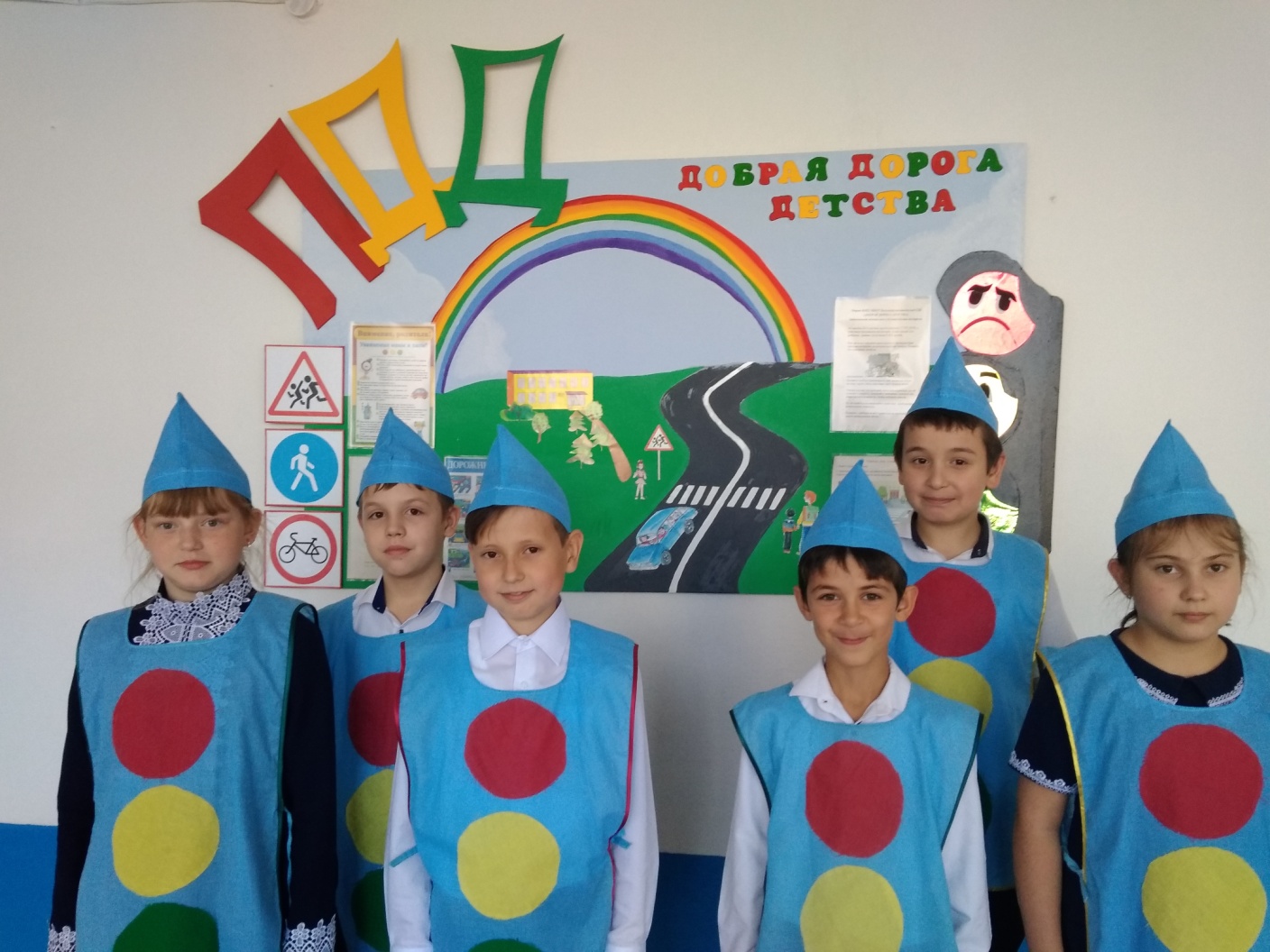 Территорияс. Большое РемонтноеМБОУБольшеремонтненскаяСШ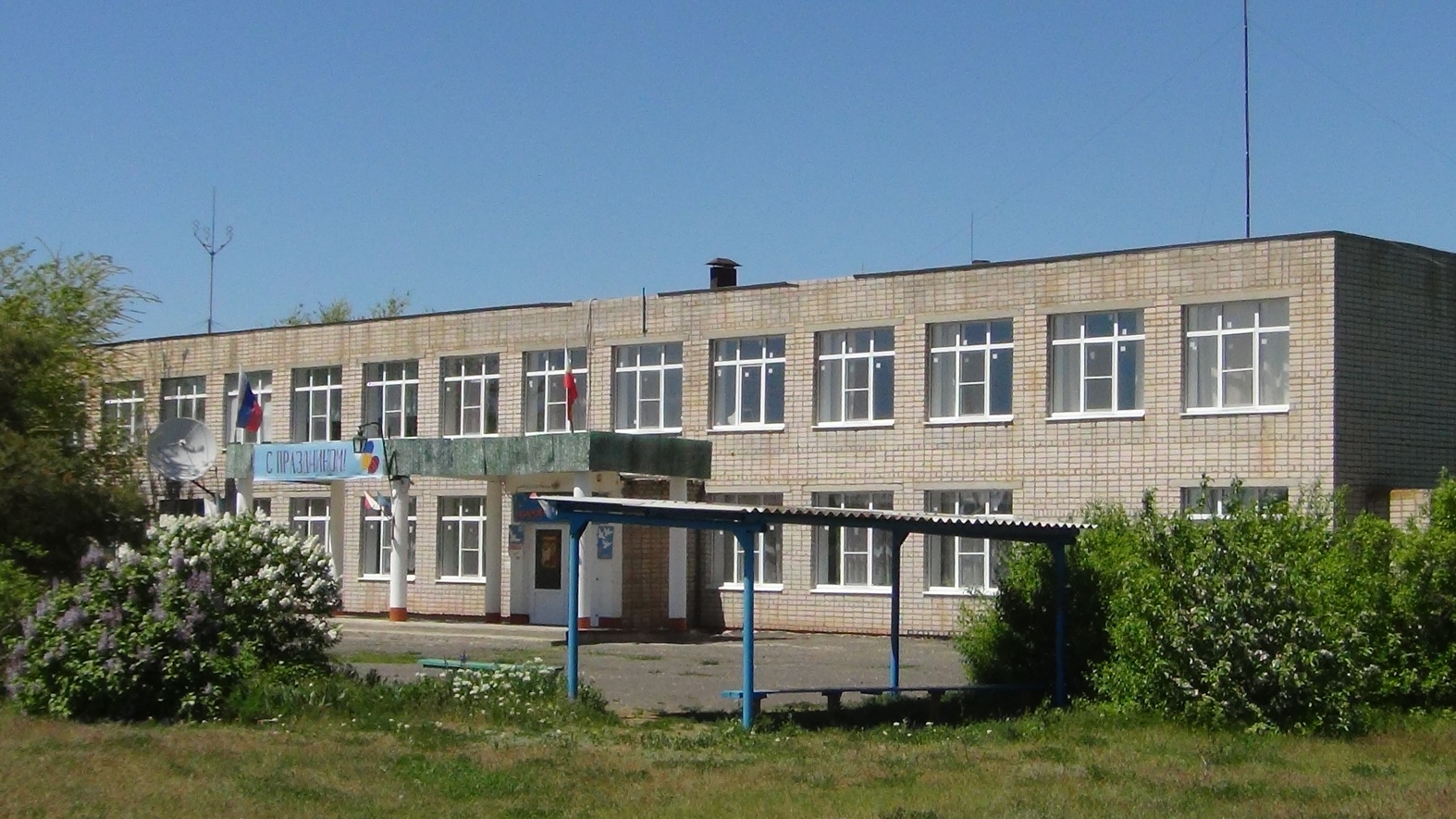  резервный отряд ЮИД
             Зам. директора по ВР:Липаева Марина Валентиновна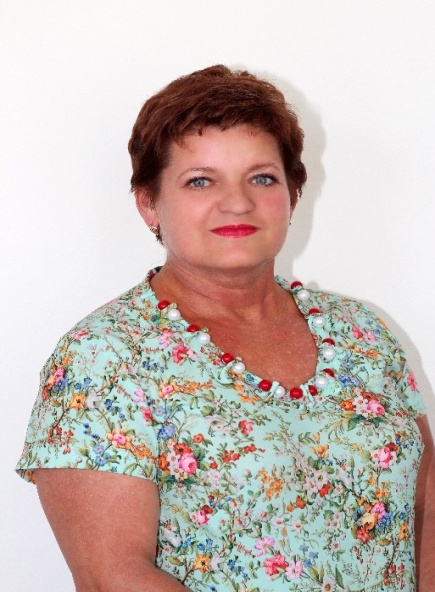 Роль заместителя директора по ВР:- Координация работы отряда ЮИД. - Координация взаимосвязи с дошкольными учреждениями.-  Осуществление сотрудничества с инспектором ГИБДД. - Проведение недель безопасности.                                      Руководитель отряда ЮИД:                                  Моргунова Вера Викторовна  Роль руководителя отряда ЮИД: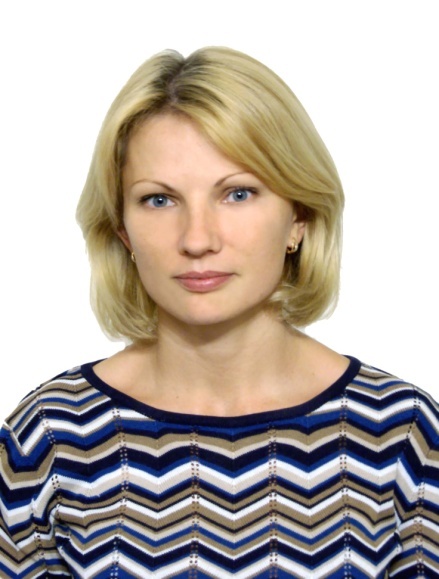 Составление плана работы отряда.Подготовка отряда к районным конкурсам.Подготовка отряда для агитационных выступлений в детском саду, начальных классах.Подготовка вопросов для проведения викторин, брейн-ринг. Командир резервного отряда ЮИД:Моргунова МиланаСписок членов резервного отряда  ЮИД: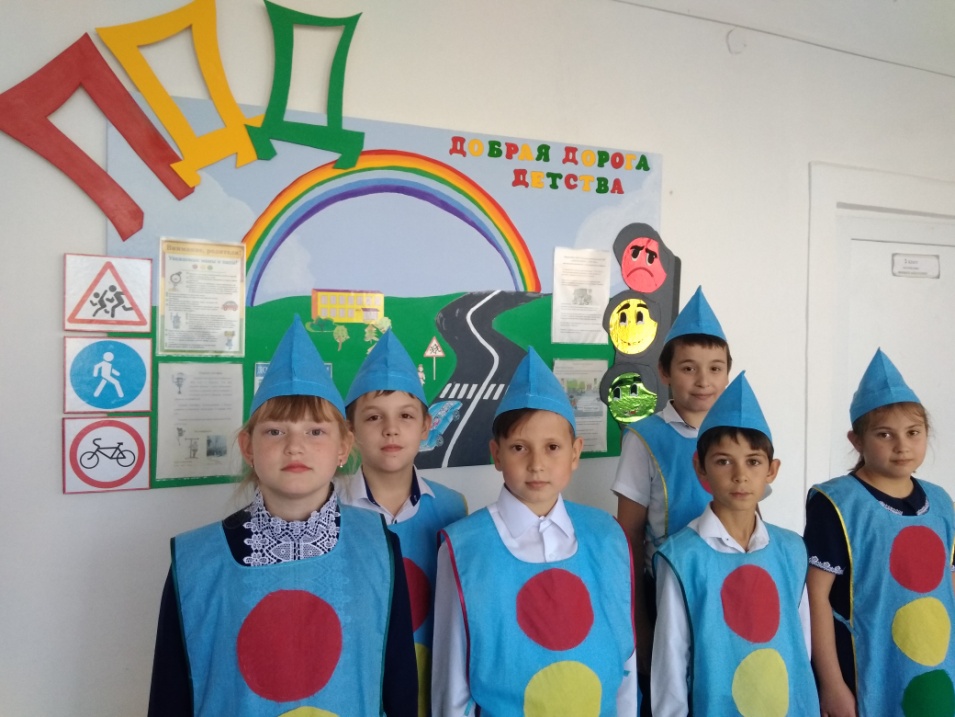 Эмблема отряда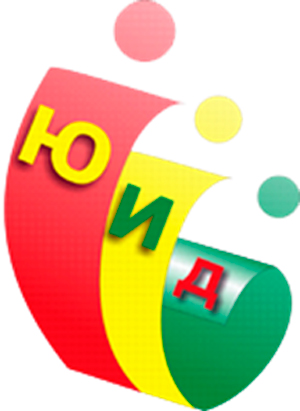 Название отряда ЮИД«Перекресток»Девиз:Всегда вместе!Всегда рядом!За безопасность всем отрядом!Речевка:Раз, два, три, четыре,Три, четыре, раз, два.Кто шагает дружно в ряд?Это мы — ЮИД отряд!ОТРЯДНАЯ ПЕСНЯ	Под мотив песни « Над нами солнце светит»Над нами солнце светит,горит зелёный свет.Команда есть на свете,ЮИДу много лет.ЮИД нам дарит радость, С ним выбираем путьВсе правила движенияМы знаем наизустьЮИД — это наше призвание, Мы дружно в отряде живём.ЮИДовец — гордое звание, Мы с честью его несём!Уголок отряда ЮИД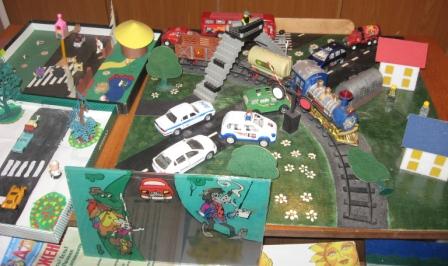 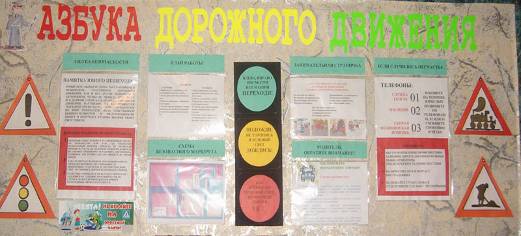 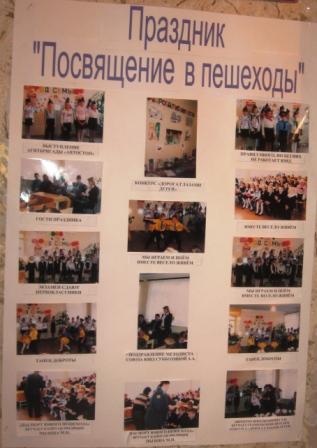 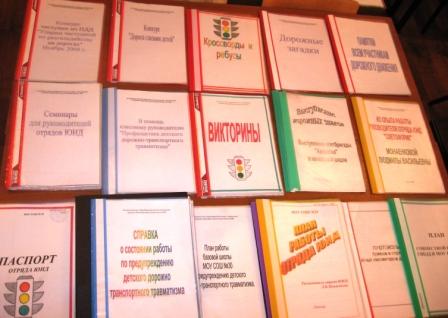 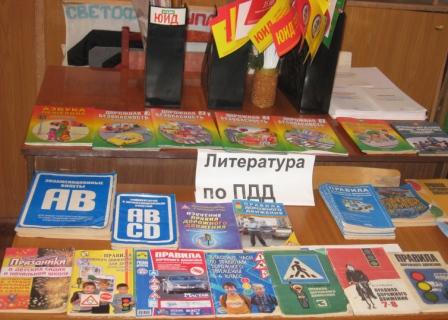 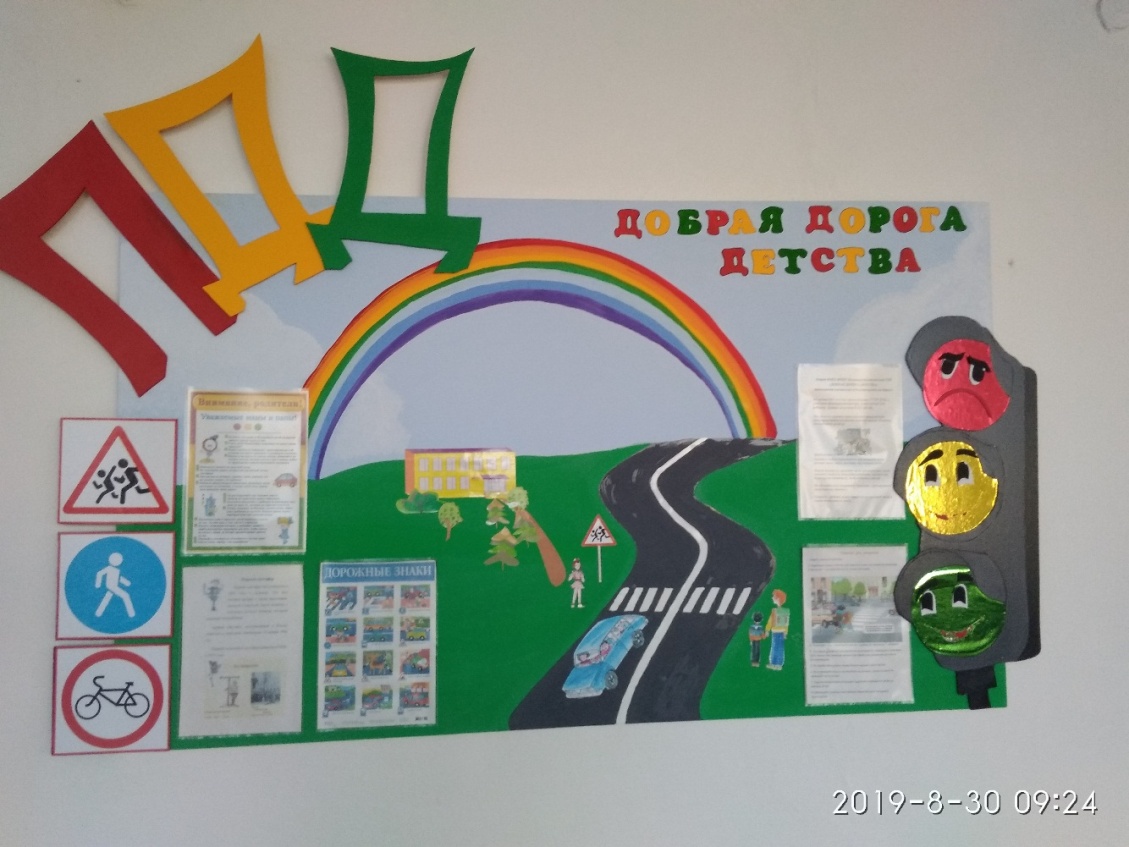 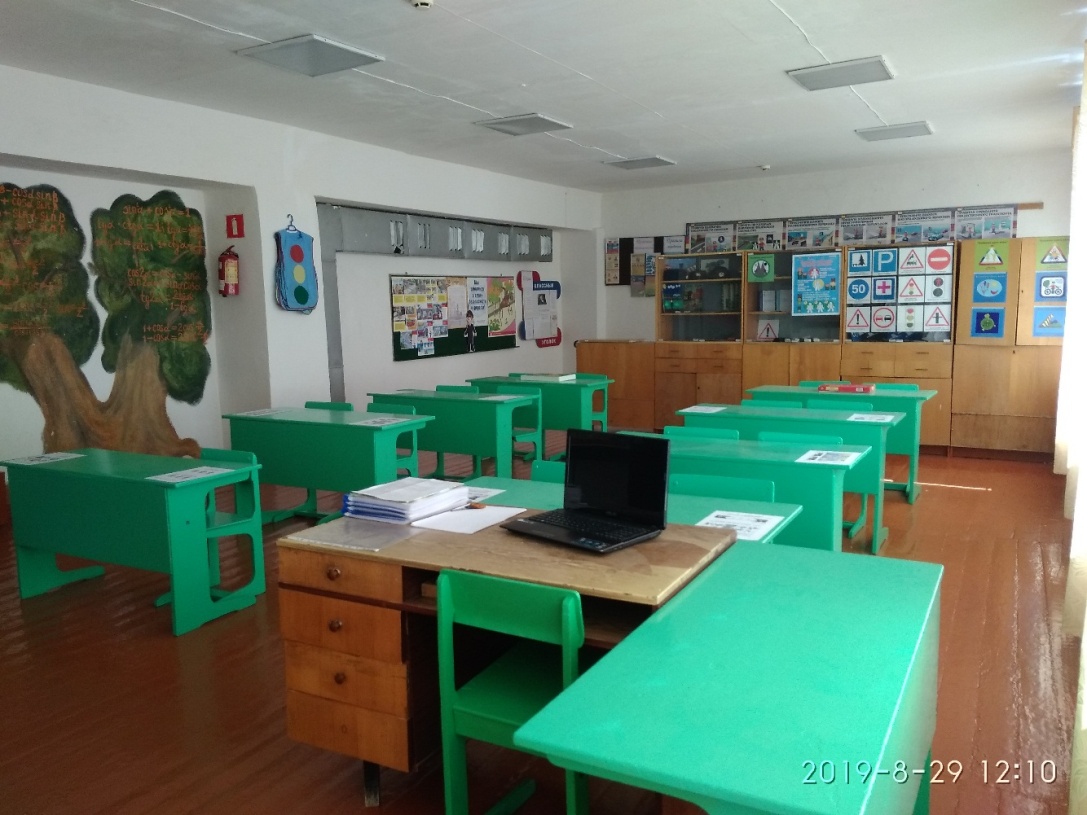 ФОТООТЧЕТ о работе отряда ЮИД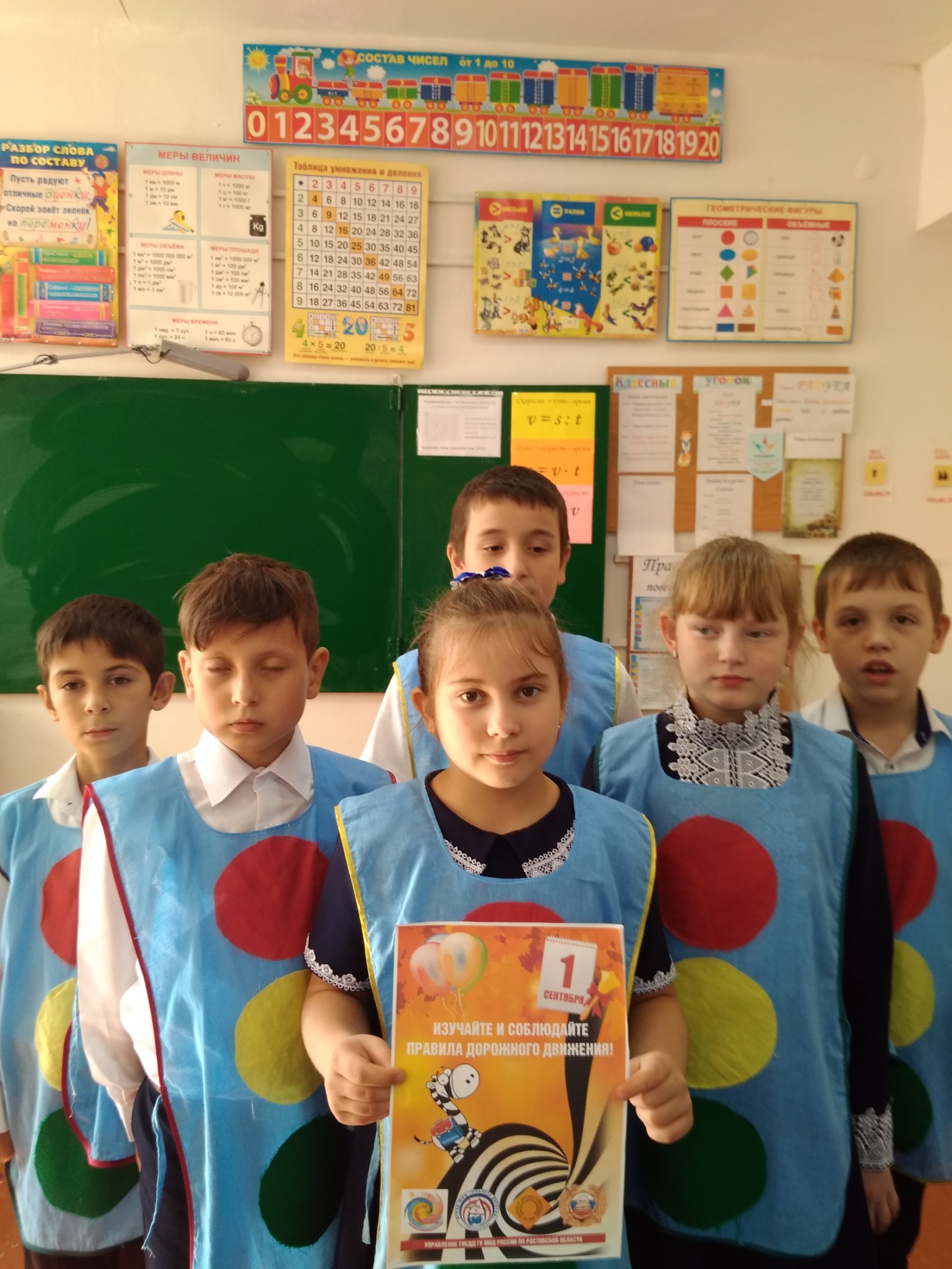 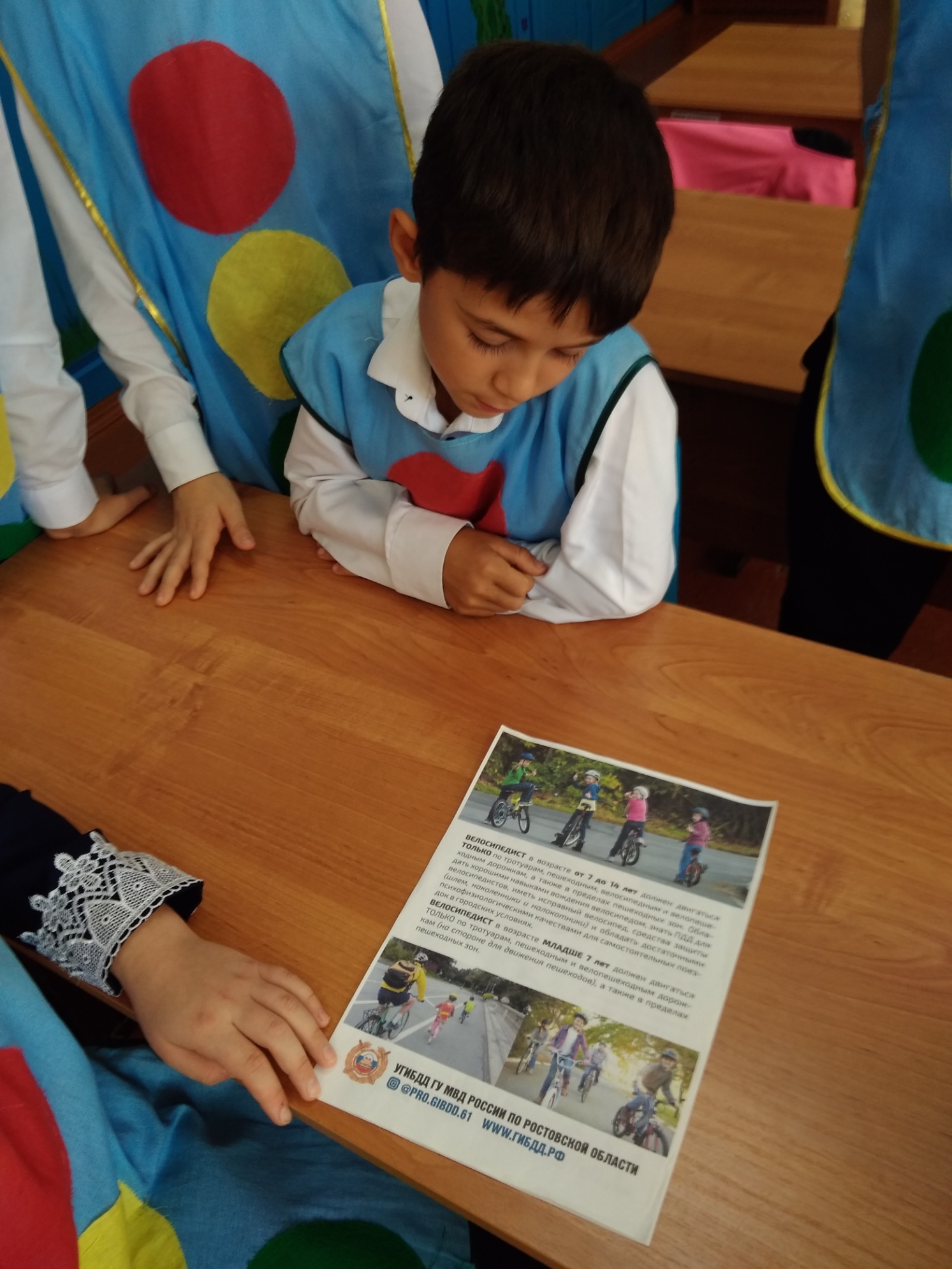 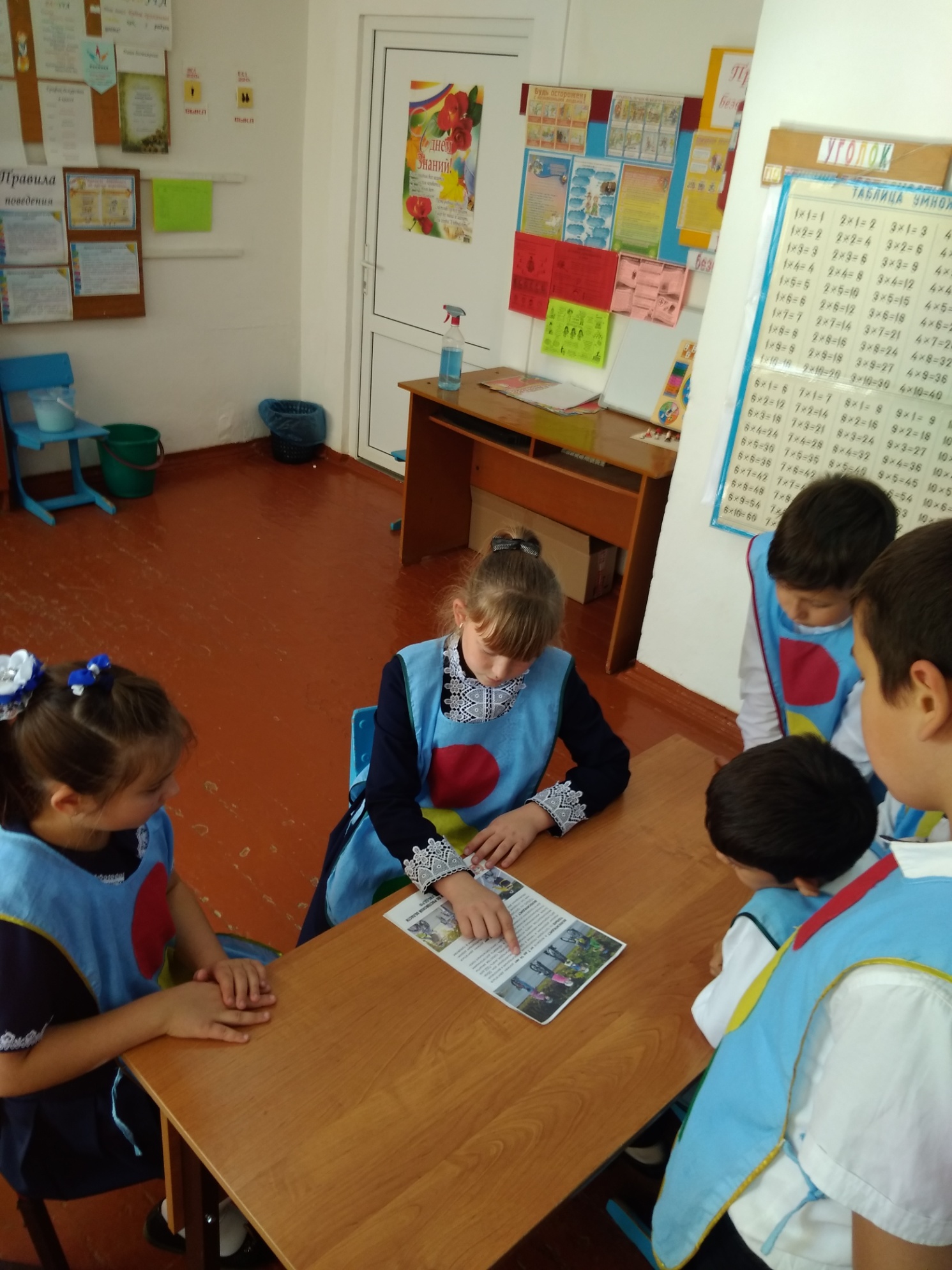 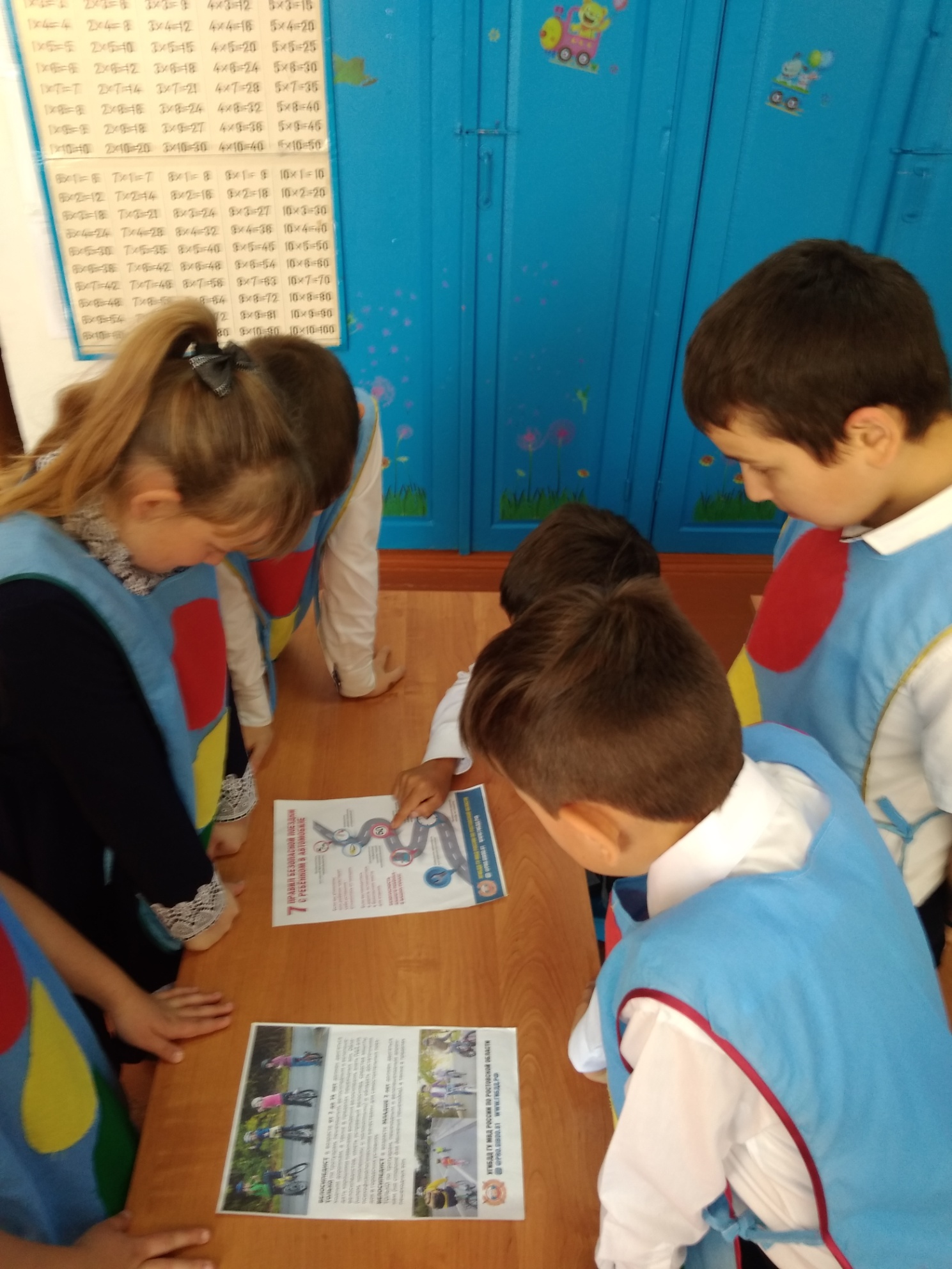 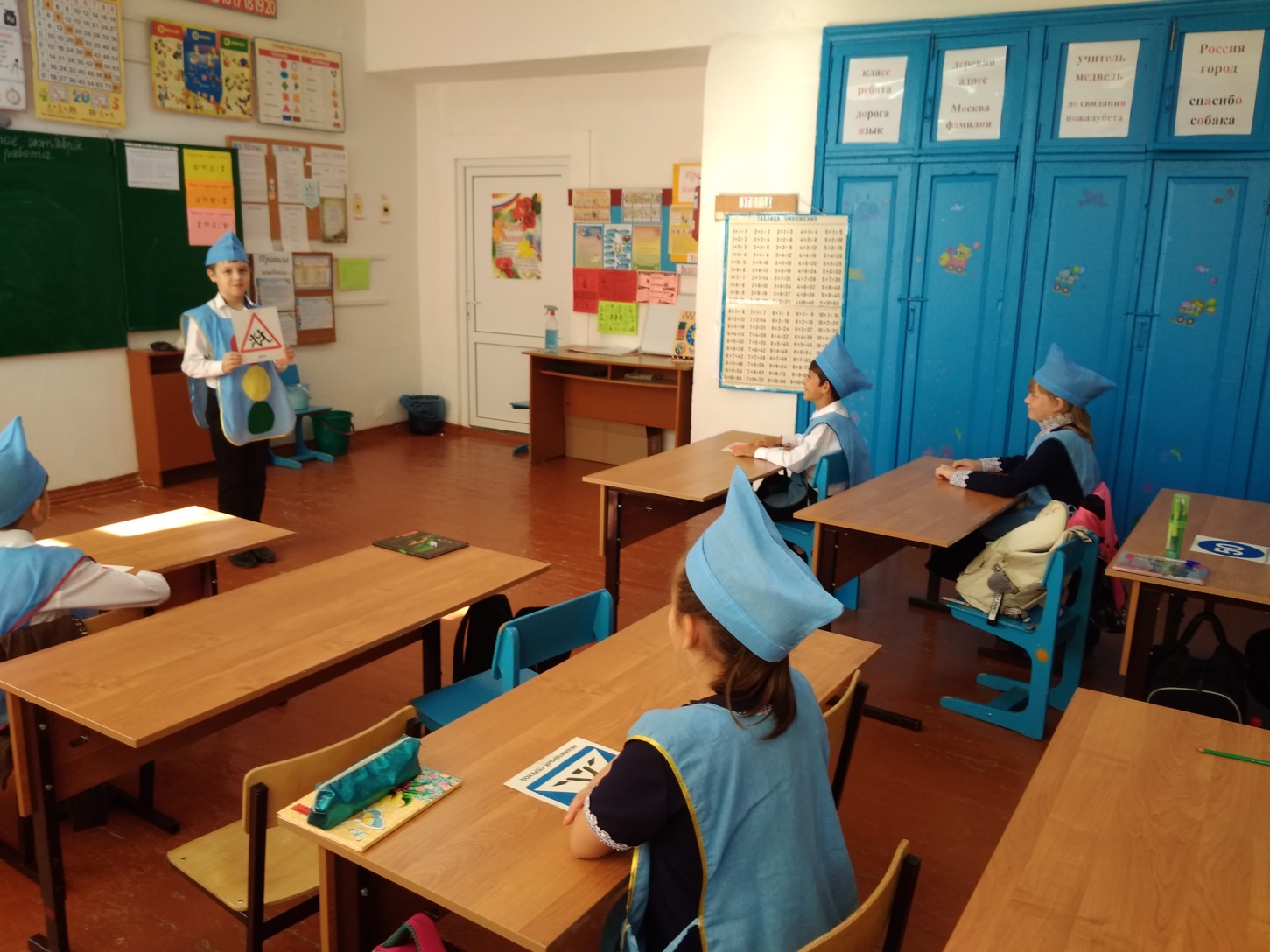 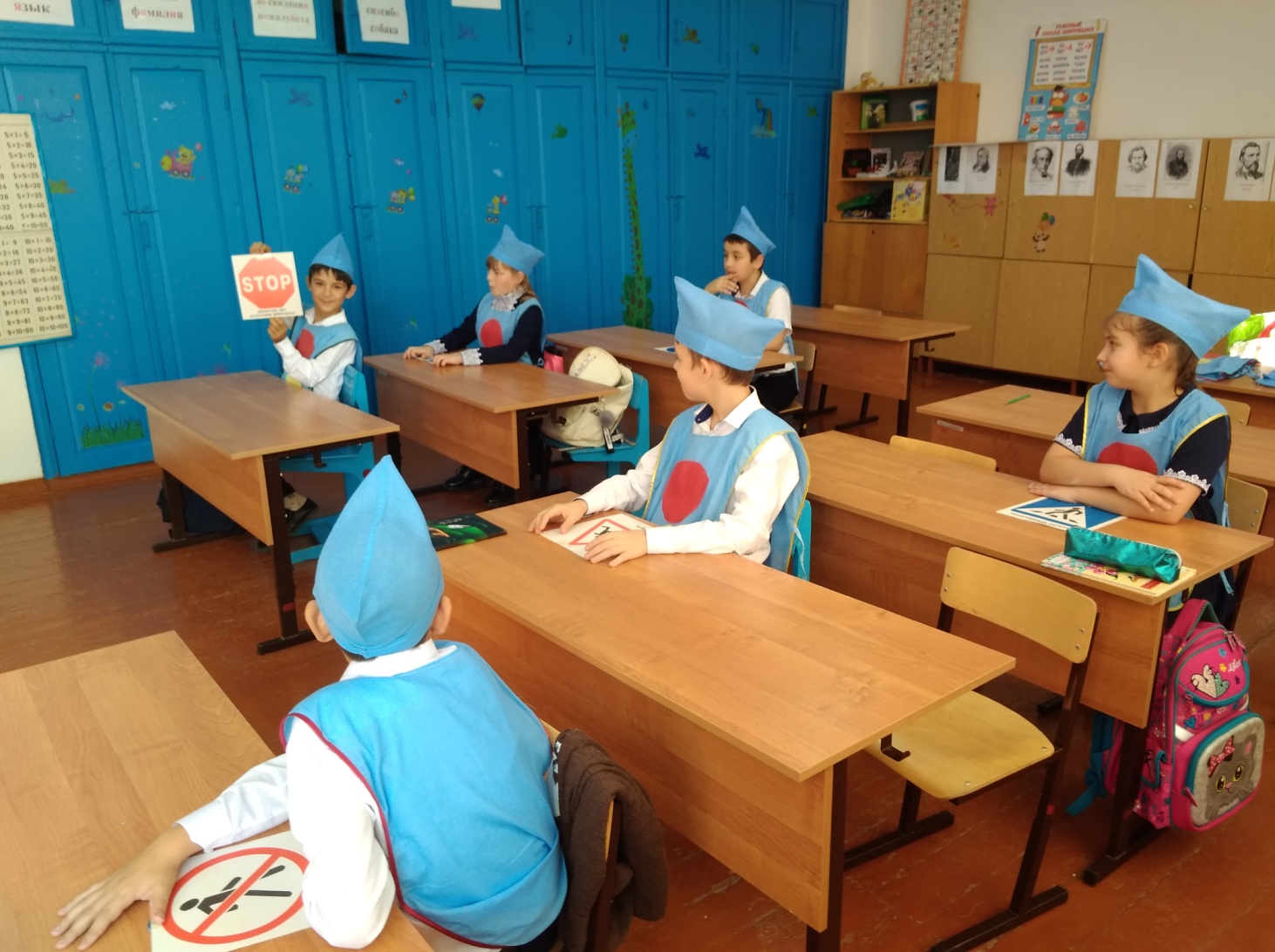 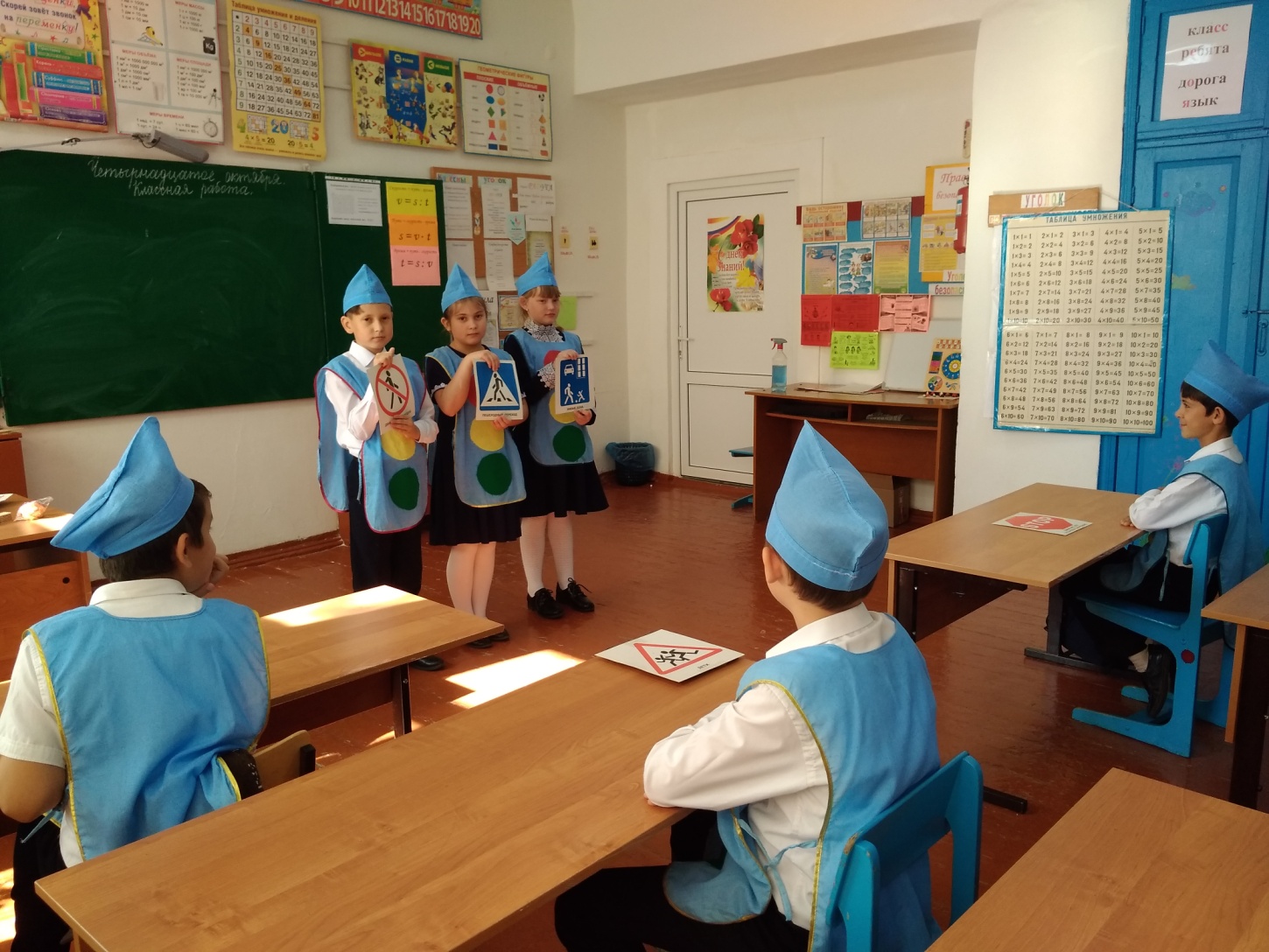 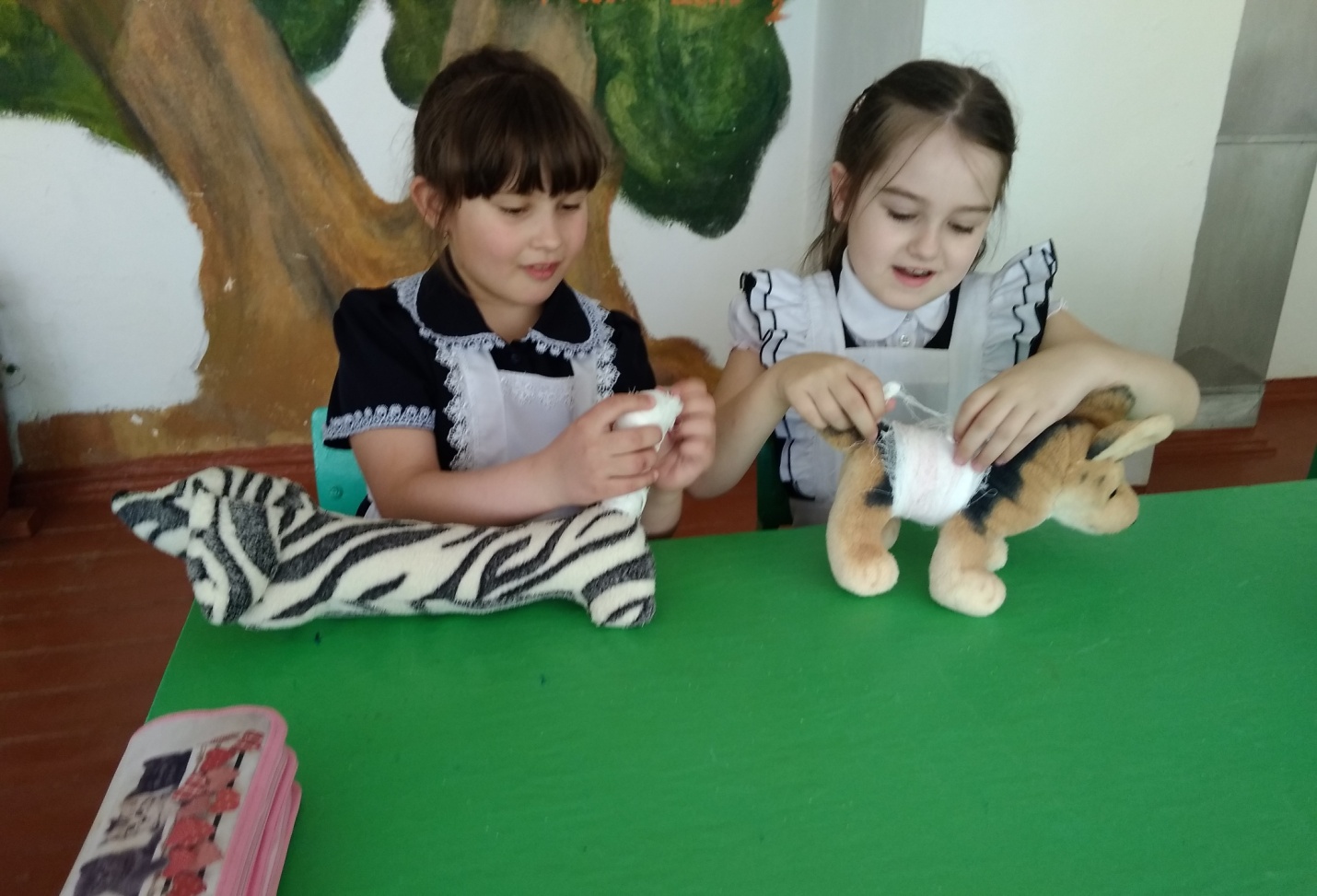 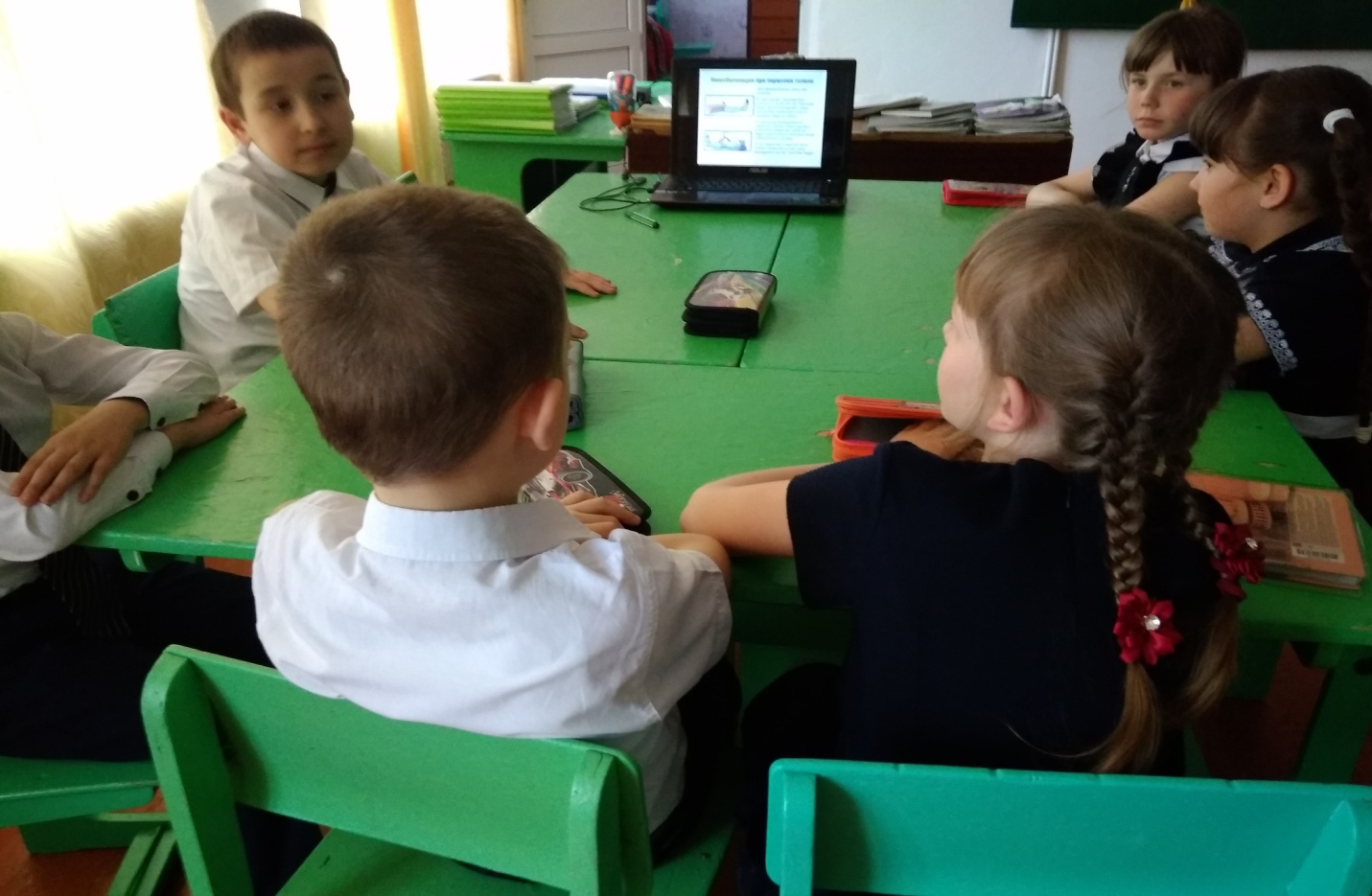 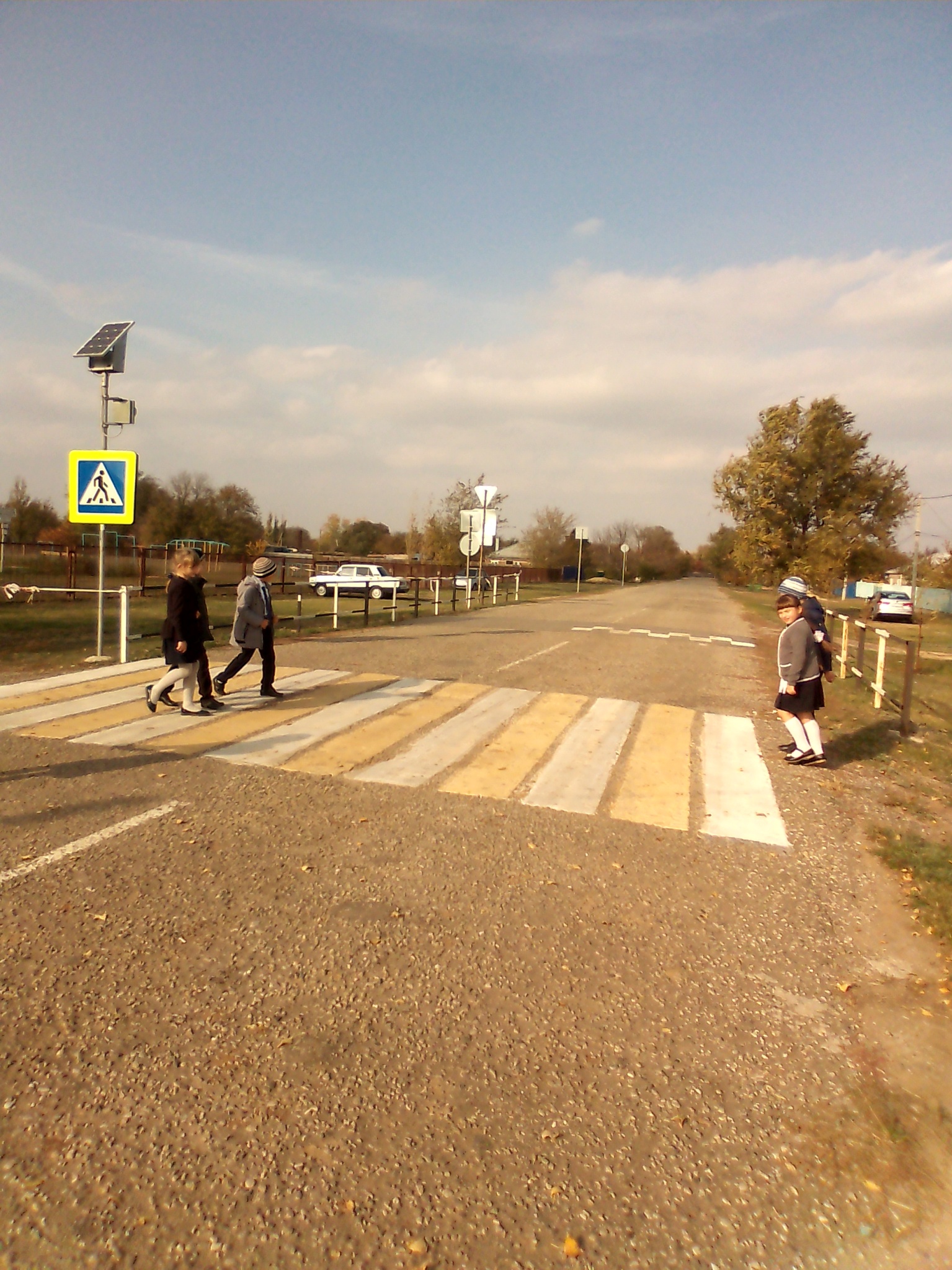 1.Гаджиев Курбан2.Катренко Ульяна3.Мечётный Роман4Моргунова Милана5.Омаров Ильяс6.Токарев Михаил7.Цыбулевская Ангелина